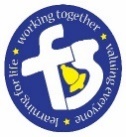 ‘Working Together, Valuing Everyone, Learning for Life’Farmborough Church Primary School
The Street
Farmborough
Bath
BA2 0FYTel: 01761 470714www.farmboroughchurchprimary.org.ukEmail: office@farmboroughchurchprimary.org.ukMATERNITY COVER KS1 TEACHERTemporary maternity contract from 1st September 2021(until the substantive post holder’s return to work - anticipated July 2022)1.0 FTEMain Pay Scale 1-6Farmborough Church Primary School is set in the heart of the village, serving the needs of the community and well beyond. Every child here is valued as an individual, and there is a strong Christian ethos of caring and acceptance, recognising and celebrating each child as unique and special.Due to the maternity leave of one of our staff, we are looking to appoint an inspirational class teacher to join the friendly team in our village church school. We want someone who is highly motivated, passionate about children's learning and committed to meeting the needs of the 'whole' child, so that we develop independent and resilient learners. Flexibility and a good sense of humour are also essential.You will have very high expectations and demonstrate:-Inspirational classroom practiceCommitment to raising standards and experience of teaching phonicsExcellent communication skillsStrong knowledge of the primary curriculumA positive attitude to working as part of a teamA growth mind-set and commitment to Christian ValuesIn return we offer you a wonderful family school with enthusiastic children, an excellent staff team and supportive parents and Governors. If you are interested in joining our team then please access further details and an application form from the vacancies section of the website, which can be found at www.thepartnershiptrust.com/vacancies. Visits to the school are warmly welcomed – please contact office@farmboroughchurchprimary.org.uk to arrange a suitable time.Please email all application forms to applications@thepartnershiptrust.com. Please note, we are unable to accept CVs.The Partnership Trust are committed to safeguarding and promoting the welfare of children and young people and expects all staff and volunteers to share this commitment. This post is subject to an enhanced DBS check.Closing Date: 20st June 2021 at 12pmInterviews: 24th JunePART OF THE PARTNERSHIP TRUST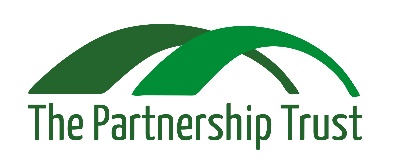 